EXHIBIT E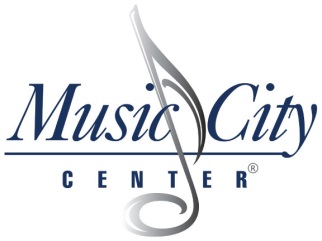 Account Requirement Verification FormThis form must be completed and returned via email to mccpurchasing@nashvillemcc.comby October 8, 2020 by 3pm (CST)	RFP: 109-2020 – Food and Beverage Services for the Music City CenterCOMPANY NAME:NAME OF REPRESENTATIVE:EMAIL:PHONE:In submitting this form, the signee acknowledges: The company has a current convention center account with at least Ten Million Dollars ($10,000,000) in gross food and beverage sales annually within at least one convention facility that is similar in size to the Music City Center,The company can adhere to the RFP timeline,The Authority is also evaluating the merits of self-operating all food and beverage operations and may choose not to make any section pursuant to this RFP, andThe company will be able to mobilize and commence operations by May 20, 2021.In submitting this form, the signee acknowledges: The company has a current convention center account with at least Ten Million Dollars ($10,000,000) in gross food and beverage sales annually within at least one convention facility that is similar in size to the Music City Center,The company can adhere to the RFP timeline,The Authority is also evaluating the merits of self-operating all food and beverage operations and may choose not to make any section pursuant to this RFP, andThe company will be able to mobilize and commence operations by May 20, 2021.In submitting this form, the signee acknowledges: The company has a current convention center account with at least Ten Million Dollars ($10,000,000) in gross food and beverage sales annually within at least one convention facility that is similar in size to the Music City Center,The company can adhere to the RFP timeline,The Authority is also evaluating the merits of self-operating all food and beverage operations and may choose not to make any section pursuant to this RFP, andThe company will be able to mobilize and commence operations by May 20, 2021.Print NameDateAuthorized SignatureDate